МИНИСТЕРСТВО ОБРАЗОВАНИЯ И НАУКИ МУРМАНСКОЙ ОБЛАСТИГОСУДАРСТВЕННОЕ АВТОНОМНОЕ УЧРЕЖДЕНИЕ ДОПОЛНИТЕЛЬНОГО ПРОФЕССИОНАЛЬНОГО ОБРАЗОВАНИЯ МУРМАНСКОЙ ОБЛАСТИ «ИНСТИТУТ РАЗВИТИЯ ОБРАЗОВАНИЯ»(ГАУДПО МО «ИРО»)Методический анализ результатов регионального этапаВсероссийской олимпиады школьников по историив 2022/2023 учебном годуХарактеристика участников регионального этапа Всероссийской олимпиады школьников по историиРегиональный этап Всероссийской олимпиады школьников по истории в Мурманской области в 2022/2023 учебном году был проведен 24–25 января 2023 г., разбор заданий олимпиады — 30 января 2023 г. Олимпиада и проверка ее результатов проводились на базе ФГБОУ ВО «Мурманский арктический государственный университет». В олимпиаде, как и в прошлом учебном году, приняли участие 76  школьников (9 классы — 17 человек, 10 классы — 23 человека, 11 классы — 36  человек). Так же, как и в прошлом году, в ней участвовали представители из следующих муниципальных образований: г. Мурманск, г. Полярный, г.  Североморск, г. Апатиты, г. Оленегорск, п. Видяево, г. Гаджиево, г.  Кандалакша, г. Мончегорск, г. Заполярный, г. Снежногорск, г. Кировск, г.  Полярные Зори, пгт Мурмаши, п. Ревда, пгт Умба, пгт Печенга. Однако в  этом году не принимали участия в олимпиаде учащиеся г. Заозерска, нп  Раякоски, г. Ковдора, пгт Никеля, нп Североморска-3, г. Оленегорска-2, г.  Колы, нп Высокого, пгт Сафоново. 35,5% участников — из областного центра (в 2022 г. — 35,5%, в 2021 г. — 46,4%, в 2020 г. — 45%, в 2019 г. — 28 %,), больше всего их в параллели 11-х кл. — 40,7% (в 2022 г. — 37,8%). Количество участников олимпиады в параллели 11-х классов по сравнению с прошлым годом практически не изменилось (в 2023 г. — 36 чел., в 2022 г. — 37 чел.), однако по сравнению с 2021 г. значительно увеличилось (в 2021 г. в олимпиаде приняли участие всего 16 человек). По сравнению с предыдущим годом несколько снизилось число участников в параллели 9-х кл. — 17 чел. (в 2022 г. — 24 чел.) и незначительно возросло в 10-х классах — с 15 чел. в 2022 г. до 23 чел. в 2023 г. Анализируя данные за последние годы, можно говорить о стабильно высоком показателе количества участников олимпиады по истории: так во всех трех параллелях в 2017/2018 уч. году принимали участие в олимпиаде 62 школьника, в 2018/2019 уч. году — 85, в 2019/2020 уч. году — 75, в 2020/2021 уч. году — 84, в  2021/2022 и 2022/2023 уч. годах по 76 школьников.  Распределение участников по параллелям за период 2021/2022 уч. г. и  2022/2023 уч. г. представлено в таблице 1.Таблица 1. Количество участников олимпиады по истории, обучающихся в разных классахСохранение устойчиво высоких показателей участия школьников в олимпиаде по истории объясняется хорошим уровнем подготовки школьников по истории, позволяющим преодолеть муниципальный этап олимпиады, участием ряда школьников г. Мурманска и области в дополнительных образовательных программах по истории («А-Элита», «Полярная звезда»), а также ориентиром значительного числа обучающихся старших классов на сдачу ЕГЭ по истории для поступления на направления подготовки, учитывающие результаты по данному экзамену, что тоже является стимулом к углубленному изучению предмета. Краткая характеристика заданий регионального этапа Всероссийской олимпиады школьников по историиОлимпиада по истории проводится в два тура:Практический (эссе и проект) — участники олимпиады представляют эссе на тему исторических высказываний историков прошлого и современности по тем или иным историческим периодам или историческим личностям и анализируют исторические источники. Теоретический заключается в выполнении школьниками теоретических заданий, разработанных Центральной методической комиссией;Остановимся на анализе каждого из этапов.Практический тур олимпиады по истории состоял из двух частей — эссе и проекта. Задания тура были одинаковыми для параллелей 9–11 классов. В  2023 г. количество тем эссе — 13 так же, как и в прошлом. Высказывания историков и политических деятелей, предложенные для анализа в рамках эссе, охватывали ряд дискуссионных вопросов по проблемам древнерусской государственности, влияния внешних факторов на формирование древнерусской цивилизации, столкновения Руси и монголов на Калке, факторов, повлиявших на возвышение Москвы в XIV в., внутренней и внешней политики XVII–XVIII вв., факторы, влиявшие на общественные настроения российского общества XIX — начала XX в., систему управления СССР в 1920–1950-е гг., роль коренного перелома в войне 1943 г. во взаимоотношениях с союзниками по антигитлеровской коалиции, оценки влияния доктрины Брежнева, конституционного кризиса 1993 г. Как и в 2021 и 2022 гг., темы эссе охватывали все ключевые периоды истории России, включали проблематику внешней и внутренней политики, культуры. Темы эссе предваряли подробные инструкции по выполнению задания, критерии оценки работы, было четко указано на необходимость выделения 4-х проблем (задач) для анализа в рамках эссе. Во всех без исключения параллелях одной из самых выбираемых стала тема оценки ключевых тенденций развития России в XVII в. в связи с политикой первых Романовых (в параллели 9-х классов ее выбрали 3 человека, в 10-х классах — 3 человека, в 11-х классах — 5 человек). Среди часто выбираемых тем в 9-х классах были темы, охватывающие вопросы внутренней политики страны второй четверти XIX — первой половины XX века; в 10-х классах — темы о влиянии византийской цивилизации на древнерусское общество, внешней политики Петра I, роли коренного перелома в войне 1943 г. во взаимоотношениях с союзниками по антигитлеровской коалиции; в 11-х классах — темы о древнерусской государственности, взаимосвязи между политикой Александра III и революции 1905 г., оценках роли И.В. Сталина в системе управления СССР, роли коренного перелома в войне 1943 г. во взаимоотношениях с союзниками по антигитлеровской коалиции. Можно предположить, что выбор данных тем объясняется простотой и конкретностью формулировок и тем, что избираемые темы сравнительно недавно изучались в соответствующих параллелях, а также тем, что по ним достаточно полно представлены историографические оценки. Вариативность тем позволяла участникам всех параллелей выбрать темы эссе, соответствующие изученным ими в школах периодам истории. Документ, предложенный для выполнения проекта, был одинаков для всех параллелей. Обучающимся было необходимо проанализировать отрывок из дневника чиновника-дворянина А.И. Дружинина, служившего земским исправником в г. Устюге. Текст документа не требовал датировки и установления авторства источника, как и в прошлом году, что значительно, по сравнению с предыдущими годами олимпиад, упрощало работу участников. Работу с документом облегчало наличие достаточно конкретных, четко сформулированных вопросов к тексту, на которые необходимо было ответить, пояснительной информации об авторе текста и упоминаемых в нем лицах, а также отсутствие сложных терминов для понимания информации. Теоретический тур включал в себя, как и в 2022 г., 10 заданий. Кроме последнего, вариативного задания, вопросы для параллелей 9–11 классов были одинаковы. Задания были выстроены традиционно, так же как и в прошлом году: анализ изображений архитектурных сооружений и внутреннего убранства зданий; карты событий в преддверии Первой мировой войны, работа с документами, характеризующими жизнь Владимира Мономаха; работа с картой и отрывками из текстов древнерусской литературы; анализ внешних примет и содержания текста изданий первопечатников; работа со статистическими данными (таблица на соотнесение данных); анализ текстов песен и материалов, характеризующих военное прошлое страны (задание на соотнесение данных); фотоматериалы по XX столетию (в соотнесении с текстами, характеризующими эпоху); анализ воспоминаний и рассказов о партизанском движении в годы Великой Отечественной войны; задание 10, вариативное — работа с текстами и портретами государственных деятелей (на выбор — XX или XVIII вв.).  Как и в прошлом году, теоретический тур был очень объемным по наполняемости заданий содержанием, к заданию № 10 многие не успели приступить. В задании № 3 половина фотографий очень нерепрезентативна для характеристики отдельных военных операций периода Великой Отечественной войны. Задание по анализу гистограмм следовало сделать более конкретным. Основные результаты регионального этапа Всероссийской олимпиады школьников по историиТаблица 2. Максимальные, минимальные и средние баллы за эссеТаблица 3. Максимальные, минимальные и средние баллы за проектТаблица 4. Максимальные и минимальные баллы за второй, теоретический, тур по параллелямУровень теоретических знаний школьников по сравнению с предыдущим годом несколько снизился. Достаточно сравнить средние баллы, полученные обучающимися во всех параллелях в 2023 и 2022 гг. соответственно: в 9-х классах 21,29 против 22,4; в 10-х классах 18,26 против 28,4; в 11-х классах 23,61 против 26,7. Однако если в 9–10 классах чуть снизился максимальный балл за теоретический тур, то в 11 классах он стал выше почти в два раза (в 2022 г. — 47 баллов, в 2023 г. — 88). Результаты эссе демонстрируют разные тенденции по параллелям средних баллов. Так, в 11-х классах средний балл снизился — с 17,24 в 2022 г. до 12,72 в 2023 г., а в параллелях 10-х и 9-х классов несколько вырос: в 10-х с 7,46 в 2022 г. до 13,7; в 9-х классах — с 7,25 в 2022 г. до 9,7 в 2023. В этом году в параллели 10-х классов все участники приступили к выполнению эссе (в 9-х классах не приступил один человек, в 11-х классах — два человека и один получил 0 баллов за работу).За выполнение проекта в 11-х классах средний балл незначительно снизился и составил 9,39 балла в 2023 г. против 10,59 балла в 2022 г.; в 10-х средний балл значительно возрос (12,21 в 2023 г., 7,46 в 2022 г.), причем в данной параллели все участники приступили к выполнению проекта; в 9-х остался практически неизменным — в 2022 г. — 6,5 балла, в 2023 г. — 6,52.  Максимальный балл за все три тура в параллели 9-х классов — 71 (на 9 баллов выше предыдущего года), минимальный — 12 баллов против 0 баллов в 2021 г.; по параллели 10-х классов — максимально 90 (на 18 баллов выше предыдущего года) и минимально 17 (против 3 баллов в 2022 г. соответственно); по параллели 11-х классов — максимально 117 баллов (на 20 баллов выше предыдущего года) и минимально 7 баллов против 6 баллов в 2022 г. Средний балл за все три формы работы:9 класс: в 2021 г. — 32,87; в 2022 г. — 35,25; в 2023 г. — 37,52;10 класс: в 2021 г. — 39,02; в 2022 г. — 44,2; в 2023 г. — 44,17;11 класс: в 2021 г. — 43,52; в 2022 г. — 53,51; в 2023 г. — 45,19.По сравнению с предшествующим годом результаты олимпиады 2023 г. несколько выше по максимальным и минимальным баллам, по наличию победителя и призеров во всех параллелях, при этом средний балл выполнения незначительно вырос в параллели 9-х классов, остался практически неизменным в параллели 10-х классов и существенно снизился в 11-х классах. В результате качественно проведенной работы учителей-предметников, преподавателей МАГУ с рядом школьников в рамках «А-Элиты» и «Полярной звезды» улучшились показатели первого тура — учащиеся лучше стали справляться с написанием эссе и выполнением проекта. Однако результаты второго тура в большинстве случаев выглядят удручающе. Победитель олимпиады по итогам двух туров:Призерами олимпиады по итогам двух туров стали:4–5. Анализ результатов выполнения отдельных заданий регионального этапа Всероссийской олимпиады школьников по истории. Дидактические единицы, умения и навыки, наиболее успешно и неуспешно усвоенные и сформированные участниками олимпиадыКак и в предыдущие годы, самой слабой частью эссе во всех параллелях являются разделы, связанные с творческим подходом к написанию эссе, оценкой взглядов историков и современников на проблему, содержащуюся в высказывании, и заключением. Большая часть школьников стала внимательнее относиться к формулировке задач работы и обоснованию выбора темы. В рамках работы над проектом во всех параллелях достаточно хорошо все участники справились с определением материального положения, рангового статуса и уровня образования автора дневника, используя материалы текста и сопроводительную информацию к нему, с вопросом об отношении А.И. Дружинина к службе, характеристикой его взаимоотношений с будущими родственниками, уездным купечеством, и в целом сделали верные выводы о понимании сословного строя Российской империи первой половины XIX в. Затруднения вызвали вопросы с указанием точной датировки начала и окончания ведения записей дневника (при этом годы указывали в большинстве своем верно), с определением времени, затраченного на разъезды, а также расстояния, которое автор текста преодолел во время самой дальней своей поездки, затруднились с определением функций земского исправника, пониманием порядка назначения на вышеуказанную должность. Определением названия реформы, в результате которой появилась данная должность. Таким образом, продемонстрировав неплохой уровень работы с содержанием источника, большая часть учащихся «срезалась» на проверке знаний фактографии по истории сословного строя империи XIX столетия. В целом, можно отметить, что представленный в этом году текст для проекта был выбран весьма удачно. Во-первых, период истории, рассматриваемый в документе, был уже изучен во всех параллелях с 9 по 11 классы, во-вторых, он был снабжен грамотным сопроводительным материалом и четкими, однозначными для понимания вопросами и ключами к оцениванию данного вида работы. Таблица 5. Выполнение олимпиадных заданий регионального этапа Всероссийской олимпиады школьников по истории  в 2022/2023 учебном году в Мурманской области. 2 турИз таблицы 5 видно, что наибольшие затруднения вызвали задания № 4 (работа с произведениями древнерусской литературы и картой) и № 8 (задание по фотографиям и текстам, относящимся к похоронам известных людей ХХ столетия). Эти задания не выполнили 2/3 участников! Последнее задание, мягко говоря, вызвало вопросы и у членов жюри (насколько приемлема, с точки зрения возрастных особенностей восприятия, тема похорон в олимпиадных заданиях?). Задание № 4 излишне детализировано и перегружено, скорее подойдет для изучающих краткий курс древнерусской литературы, нежели для обучающихся СОШ. Практически треть участников не справилась с заданиями № 1 и 2 — работа с архитектурными памятниками и картой в преддверии Первой мировой войны. Задание № 1 предполагает, что у ребенка имеется возможность посетить каждый из представленных объектов — если наружный вид многие из участников узнали, правильно определились с названием и местом нахождения объекта, то внутреннее убранство, пожалуй, кроме хрестоматийного Дмитровского собора, осталось для ребят незнакомым. Такого типа задания создают неравные условия для живущих по периметру Золотого и Серебряного кольца и ребят из отдаленных регионов. Первые задания олимпиады, на наш взгляд, должны создавать у участников ситуацию успеха, желание проходить задание за заданием по степени их усложнения, а не наталкиваться на разочарование от того, что они не могут справиться хотя бы с частью работы. В очередной раз хочется заметить, что с точки зрения педагогики, психологии и истории неправомерно давать одинаковые задания школьникам 9, 10 и 11 классов, хотя бы с точки зрения формальной логики — девятиклассники еще незнакомы с периодом второй половины XIX–XXI столетий. У них заведомо неравные шансы на успех, а в этом году они еще и награждаются в сквозном порядке по всем параллелям! Ситуация неуспеха снижает мотивацию учащихся не только в прохождении олимпиадных туров, но и в целом к предмету, что нельзя недооценивать, учитывая, какую роль сегодня играет необходимость сохранения исторической памяти у подрастающих поколений!Нельзя требовать от школьника качественного выполнения и проекта, и эссе за 3 часа. Ребята либо отлично справляются с одним видом задания, либо распыляют внимание и силы, и, как следствие — низкие показатели и по одному, и по другому виду работ. Не первый год обращаем внимание на необходимость разделить олимпиадные туры по истории на три дня — эссе, проект, теоретический тур по 3 ч на каждый из них. Результаты и отношение к работе станут существенно лучше.Показатели муниципального этапа значительно выше. Возможно, региональный этап несколько объемнее по содержанию, предлагает больше сложных заданий по работе с картами и источниками.6. Выводы и рекомендацииПодводя итог анализу результатов олимпиады по истории в 2022/2023 учебном году, можно сделать следующие выводы и дать некоторые рекомендации.Количество участников олимпиады по истории по сравнению с предшествующим годом осталось неизменным — 76 человек, однако результаты участников незначительно снизились по показателям средних баллов по заданиям, но несколько возросли по минимальным и максимальным баллам по итогам обоих туров.Представители малочисленных населенных пунктов области в этом учебном году, как и в 2022 г., приняли достаточно активное участие в олимпиаде. Значительная часть из них попала в число призеров.Общее количество участников олимпиады по истории остается традиционно высоким, что во многом объясняется достаточно хорошей подготовкой школьников по предмету в муниципальных образовательных учреждениях и школах для одаренных детей «А-Элита», «Полярная звезда», нацеленностью школьников на сдачу ЕГЭ по истории для поступления в вузы на направления социально-гуманитарного профиля. При ответах на вопросы теоретического тура школьники продемонстрировали в среднем более высокий уровень знаний школьного курса истории, а также знания в области иных социально-гуманитарных дисциплин — литературы, обществознания, — и навыки работы с различными видами исторических источников по истории России (статистические источники, воспоминания, фотоматериалы, литературные памятники и пр.). Практический тур олимпиады — эссе и проект — показал, что большинство школьников владеют навыками работы с источниками и имеют опыт написания эссе по истории, однако затрудняются в формулировке целей и задач, выводов эссе, лучше стали справляться с заданиями проекта и в целом с характеристикой исторических источников. Для совершенствования работы по подготовке школьников к олимпиаде по истории можно высказать следующие рекомендации:1. Продолжить работу по подготовке и информированию учителей истории в образовательных учреждениях о типах заданий теоретического и практического туров, критериях оценивания эссе и проектов еще на муниципальном этапе олимпиады, усложнить задания по работе с картографическими и изобразительными источниками, литературными текстами на муниципальном уровне.2. Необходимо обеспечить присутствие учителей на разборе результатов олимпиады регионального этапа, что будет способствовать улучшению качества подготовки учащихся по наиболее проблемным и сложным для них заданиям. 3. Знакомить учителей, готовящих школьников к олимпиаде, с критериями оценивания эссе и проекта, в том числе и теми, которые представлены в ключах для жюри. 4. Разработчикам заданий желательно обратить внимание на следующие моменты: по первому (практическому) туру 1) более четко в рекомендациях по выполнению эссе прописывать критерий для обучающихся, связанный с оценкой творчества и знания историографии по теме высказывания, дифференцировать темы эссе для 9-х и 10–11-х классов;2) вопросы, которые формулируются для выполнения проекта, носят вполне конкретный характер, а ключи оценивания подразумевают достаточно часто расширенные ответы, выходящие за формулировку вопросов;3) необходимо либо увеличить время на выполнение заданий первого тура до 4-х часов, либо проводить олимпиаду в три дня — эссе, проект, теория;4) темы проектов, эссе и задания для теоретического тура должны принципиально отличаться по содержанию и степени сложности, ориентироваться на то, какие периоды истории изучены или изучаются школьниками на момент написания олимпиады; по второму (теоретическому) туру1) в заданиях, ориентированных на работу с иллюстративными источниками (задание № 1), следует более тщательно подходить к отбору фотографий;  2) в задании № 8 явная перегруженность текстовой информации;5. По-прежнему затрудняет работу разбалловка заданий — она создает затруднения технического характера для работы жюри (особенно по эссе и теоретическому туру!); 6. Следует подумать над тем, чтобы задания для 9, 10, 11 классов отличались — это касается и тем эссе, и проекта, и теоретического тура — некорректно предъявлять одинаковые требования ребятам разных параллелей (отличается тип мышления, объем знаний и др.). 7. Ужесточить отбор участников регионального этапа, повысить порог выполнения заданий в рамках муниципального этапа до 65–70 % выполненной работы, усложнить задания муниципального этапа, максимально приблизив их к форме заданий регионального этапа олимпиады.13.02.2023                                                                    Бардилева Ю.П., 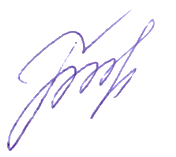 канд. ист. наук, доцент, зав. кафедрой истории и права ФГБОУ ВО «Мурманский арктическийгосударственный университет»bardileva_murman@mail.ruУчебный год9 кл.10 кл.11 кл.2021/20222415372022/2023172336Результаты эссе(возможный максимальный балл — 50)Минимальный балл, полученный учащимисяМаксимальный балл, полученный учащимисяСредний балл, полученный учащимися9 классы0 (нет работы)239,710 классы33813,711 классы0 (нет работы)3012,72Результаты проекта(возможный максимальный балл — 50)Минимальный балл, полученный учащимисяМаксимальный балл, полученный учащимисяСредний балл, полученный учащимися9 классы0 (нет работы)136,5210 классы12012,2111 классы0 (нет работы)259,39Результаты теоретического тура(возможный максимальный балл за тур — 100)Минимальный балл, полученный учащимисяМаксимальный балл, полученный учащимисяСредний балл, полученный учащимися9 классы43921,2910 классы84218,2611 классы58823,61№ п/пФамилия И. О.КлассНаселенный пункт1Рябова А.Е.11ЗАТО г. Североморск№ п/пФамилия И. О.КлассНаселенный пункт1Шкоринов Н.В.9г. Мурманск2Лунёв Я.А.10г. Кандалакша3Клюева Д.П.10г. Полярные Зори4Балабкин П.С.10г. Апатиты5Летов В.С.11г. Кандалакша№ п/пКлассКоличество участников олимпиады по каждому классуКоличество участников, которые не выполнили задание теоретического тура (по каждому заданию)Количество участников, которые не выполнили задание теоретического тура (по каждому заданию)Количество участников, которые не выполнили задание теоретического тура (по каждому заданию)Количество участников, которые не выполнили задание теоретического тура (по каждому заданию)Количество участников, которые не выполнили задание теоретического тура (по каждому заданию)Количество участников, которые не выполнили задание теоретического тура (по каждому заданию)Количество участников, которые не выполнили задание теоретического тура (по каждому заданию)Количество участников, которые не выполнили задание теоретического тура (по каждому заданию)Количество участников, которые не выполнили задание теоретического тура (по каждому заданию)Количество участников, которые не выполнили задание теоретического тура (по каждому заданию)№ п/пКлассКоличество участников олимпиады по каждому классу1234567891019 класс17997114151253210 класс2312119185161641311 класс3613188223392592ИТОГО76343824511252053186